To consider quotes for installing new concrete gravel boards and posts around the soil bunkers at the Cemetery.Services and Facilities Committee Meeting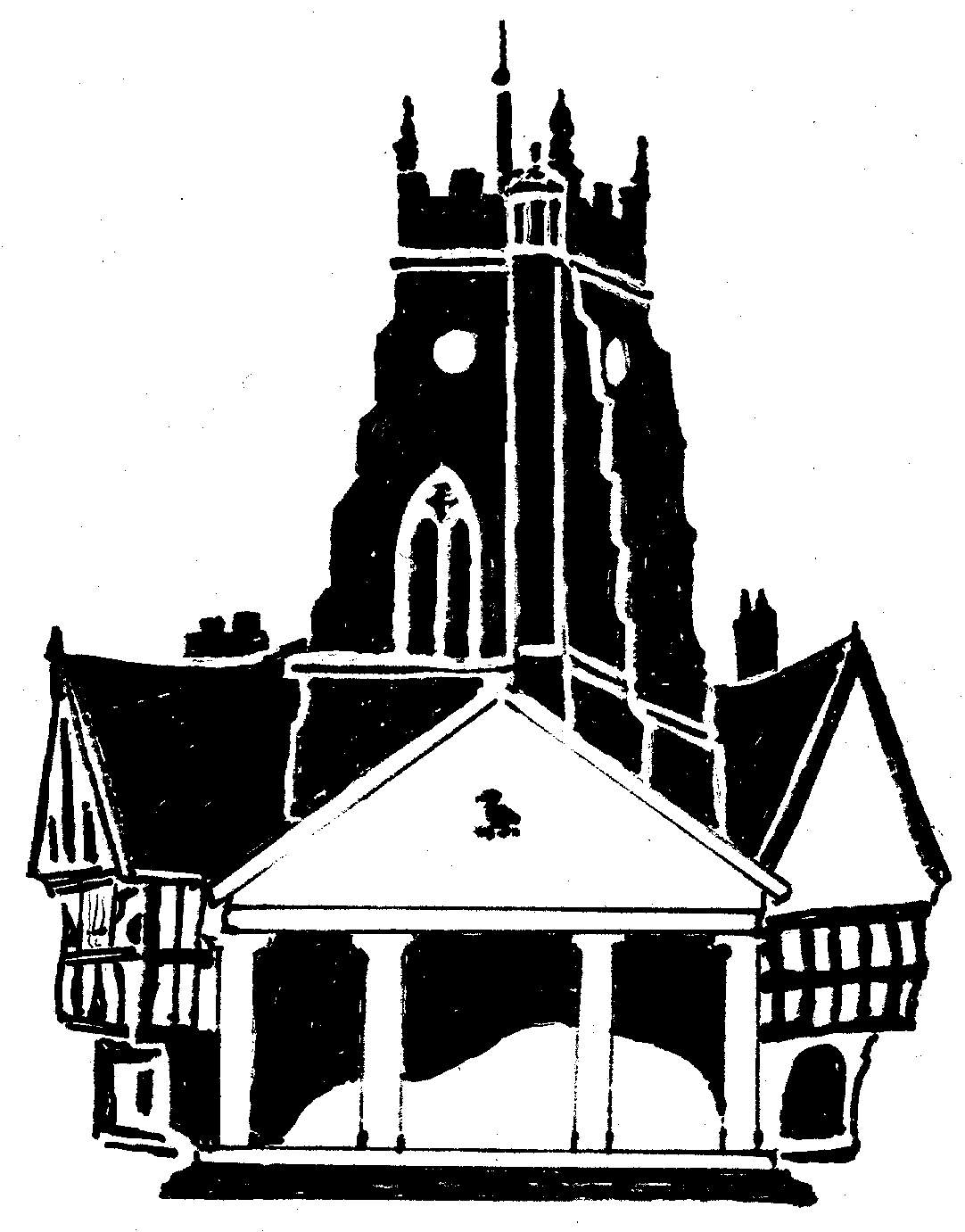         Market Drayton          Town CouncilAgenda Item:  7.SG Cemetery        Market Drayton          Town CouncilDate:  5 October 2023        Market Drayton          Town CouncilAppendix :  SF76        Market Drayton          Town CouncilQuote A£2188.80Quote B£2300.00Quote C£2450.00